1983/2023 - 40 AÑOS DE DEMOCRACIA”Instituto de Investigaciones en Biodiversidad y Medioambiente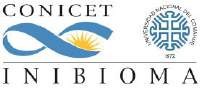 CONSEJO NACIONAL DE INVESTIGACIONES CIENTÍFICAS Y TÉCNICAS UNIVERSIDAD NACIONAL DEL COMAHUEAnexo IV: "Certificado de origen de ejemplares de la faunasilvestre"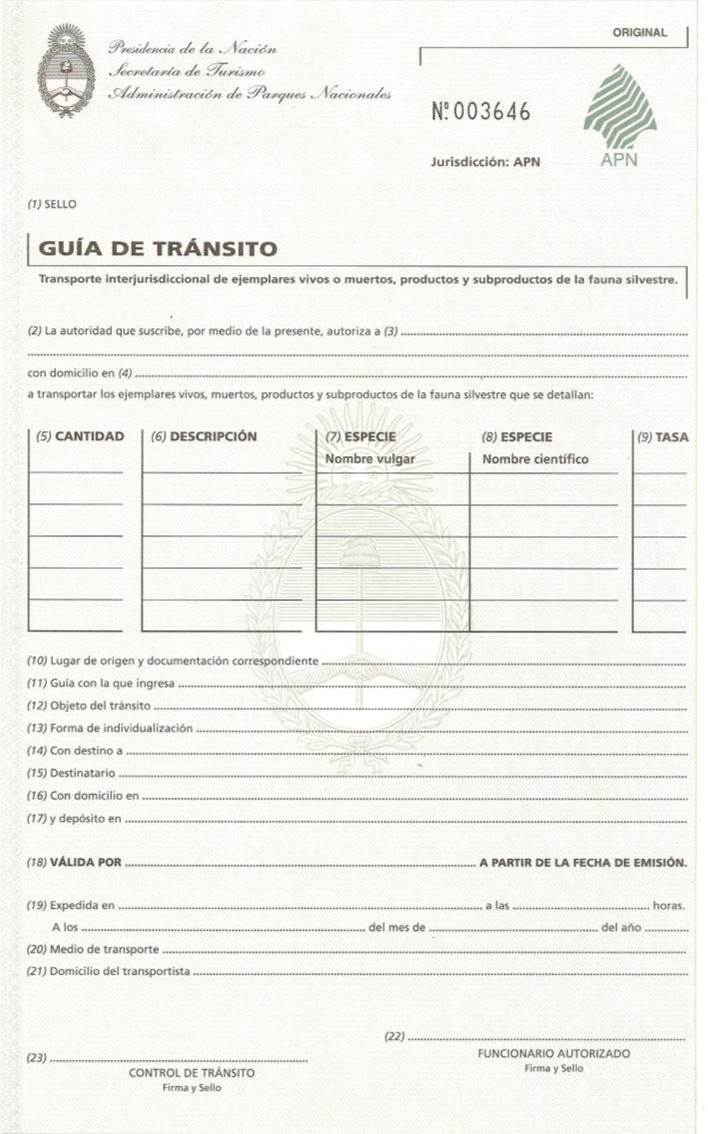 